КРЕПС ЭКСПРЕССКлей для керамической и керамогранитной плитки ОписаниеКРЕПС ЭКСПРЕСС –  сухая клеевая быстротвердеющая смесь на основе сложного вяжущего, фракционированного кварцевого песка, модифицированная комплексом специальных добавок. Класс клея С1FT. Соответствует ГОСТ Р 56387-2018.Область примененияКРЕПС ЭКСПРЕСС применяется для укладки керамической и керамогранитной  плитки на   строительные основания:бетон и железобетон;цементные стяжкицементные, цементно-известковые штукатурки;ячеистые бетоны;гипсовые основания (гипсокартонные листы, пазогребневые и гипсолитовые плиты).Для облицовки стен и пола, в том числе обогреваемого.Для наружных и внутренних работ. Подготовка основанияОснование должно быть ровным, прочным и не должно подвергаться усадке или деформации. Предварительно основание необходимо очистить от пыли, грязи, жиров и других веществ, снижающих адгезию. Удалить непрочные участки поверхности и отслоения. Впитывающие основания и гипсовые основания обработать грунтовочным составом КРЕПС ПРАЙМЕР.  Сильновпитывающие основания загрунтовать   дважды.Рабочая температура основания должна быть не ниже +5°С и не выше +35°С.Приготовление растворной смесиОтмерить1,15-1,3 л / 5,75-6,5 л чистой воды (температурой 15-200С), засыпать в воду   5 / 25 кг (мешок) смеси и перемешать механическим способом до получения однородной консистенции. Повторно перемешать через 10 минут. После повторного перемешивания смесь готова к применению. Смесь готовиться в количестве, необходимом для использования в течение 40 минут.Выполнение работКлеевую растворную смесь равномерно нанести на подготовленное основание и разровнять зубчатым шпателем. Уложить плитку на поверхность. Плитка укладывается на поверхность вдавливанием с поворотным движением. Клеевую растворную смесь следует нанести на площадь, которую можно облицевать плиткой в течение 10 минут. Время коррекции плитки составляет 10 минут. При укладке плитки необходимо правильно подбирать размер зубьев шпателя (см. таблицу №1).  При укладке плитки большого размера (300х300 мм и более) следует дополнительно наносить растворную смесь и на монтажную поверхность плитки. Расход клеевой смеси в зависимости от размера плитки и указан в таблице №1. Расход клеевой смеси указан для предварительно выровненной поверхности. Таблица №1В расчет не включены потери растворной смеси, способы нанесения клеевой смеси, уровень профессионализма исполнителя работ, а также случаи комбинированного нанесения смеси (нанесение смеси и на монтажную сторону плитки). Облицовку поверхностей необходимо выполнять в соответствии с требованиями СП 71.13330-2017.Очистка инструментаИнструмент очищается водой сразу после окончания работ. Воду, использованную для очистки инструмента, нельзя применять для приготовления новой смеси.Техника безопасностиЛица, занятые в производстве работ со смесями, должны быть обеспечены специальной одеждой и средствами индивидуальной защиты в соответствии с отраслевыми нормами.Упаковка и хранениеПоставляется в мешках 5 и 25 кг.Хранить в упакованном виде, избегая увлажнения и обеспечивая сохранность упаковки, на поддонах.Гарантийный срок хранения – 6 месяцев с даты изготовленияСвойстваДля керамической и керамогранитной плиткиБыстротвердеющийВысокая адгезия к основаниюУстойчивость к сползанию во время приклеиванияХождение и затирка швов через 2 часаМорозостойкийДля внутренних и наружных работТехнические характеристикиСмесь сухая строительная клеевая КРЕПС ЭКСПРЕСС С1FТ, ТУ 5745-001-38036130-2013Длина наибольшей стороны плитки, мм50100200300400600Высота зубца шпателя, мм34681012Расход клеевой смеси, кг/м21,01,452,02,73,44,0Наименование показателяНормируемые значенияНаибольшая крупность зерен заполнителя0,63 ммРасход материала при использовании 1,1-4,4 кг/м2 (согласно таблице №1)Количество воды затворения:- на 1 кг смеси- на 5 кг смеси- на 25 кг смеси0,23-0,26 л1,15-1,3 л5,75-6,5 лВодоудерживающая способность, не менее98%Время использования растворной смеси, не менее40 минСтойкость  к сползанию 0,5 ммОткрытое время работы10 минВремя коррекции 10 минПрочность сцепления с бетонным основанием в возрасте 28 суток, не менее1,0 МПаПрочность клеевого соединения (адгезия) после выдерживания в водной среде, не менее0,5 МПаПрочность клеевого соединения (адгезия) после выдерживания  при высоких температурах, не менее0,5 МПаПрочность клеевого соединения (адгезия) после циклического замораживания и оттаивания0,5 МПаВозможность хождения по облицованной поверхности, через4 чЗатирка швов, через2 чТемпература примененияот +5 ºС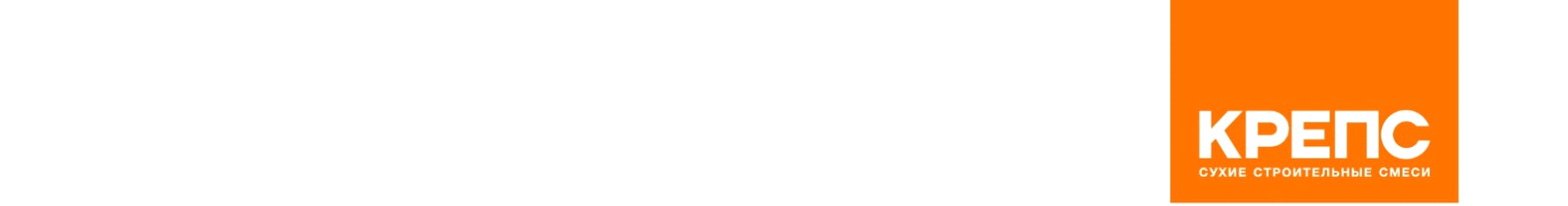 